Counting Using Negative NumbersYou can count back from 10 in 2s by taking away 2 each time:If you continue to count back in 2s, you can go beyond zero into negative numbers.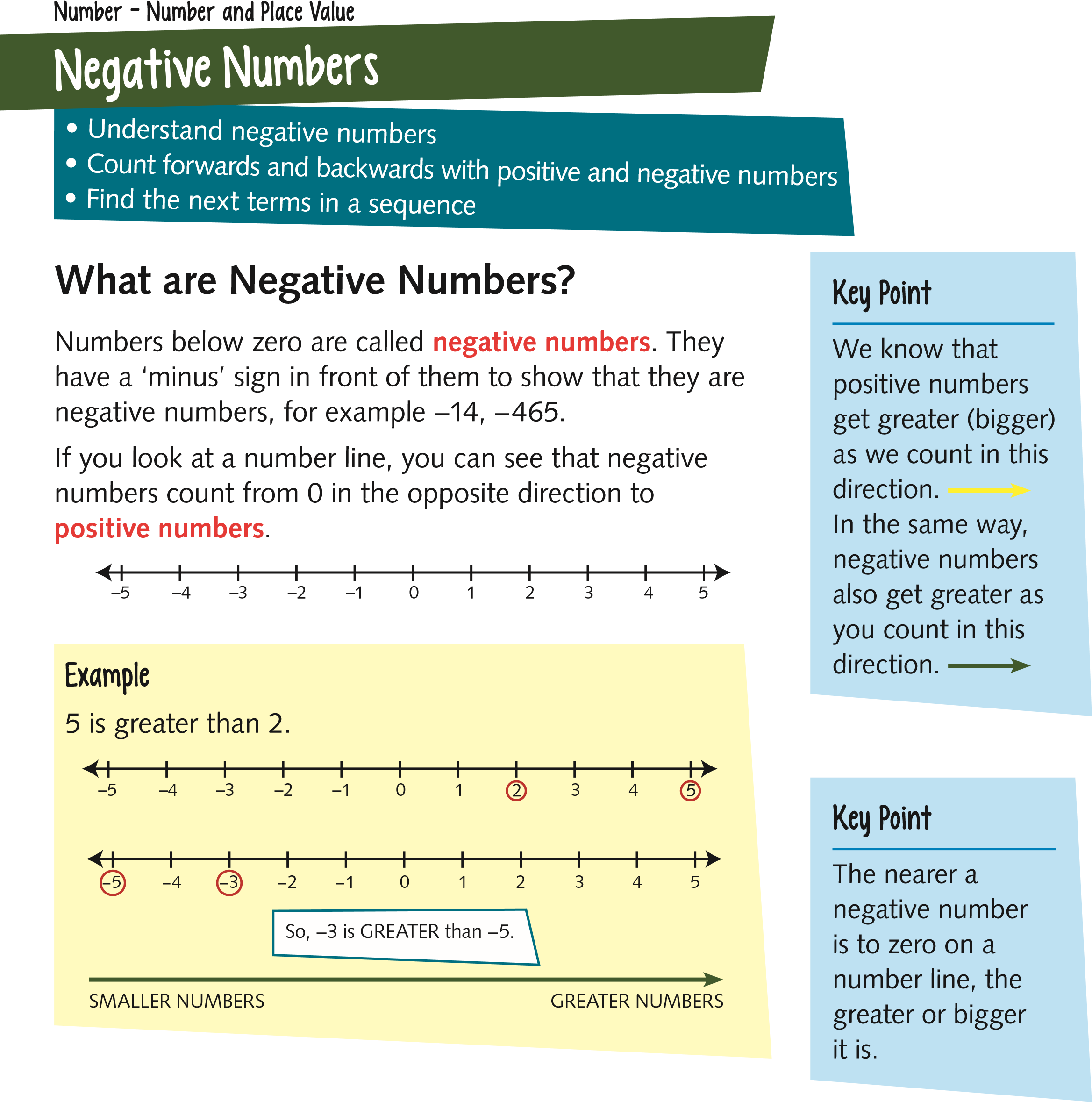 6Counting SequencesYou can count on or back from any number in equal steps. This is called a sequence.You need to be able to count on or back from any number in jumps of any size.ExampleCounting from 5 in steps of 4: 	5, 9, 13, 17…Count back in 100s from 953: 	953, 853, 753…Sometimes you are not given the steps.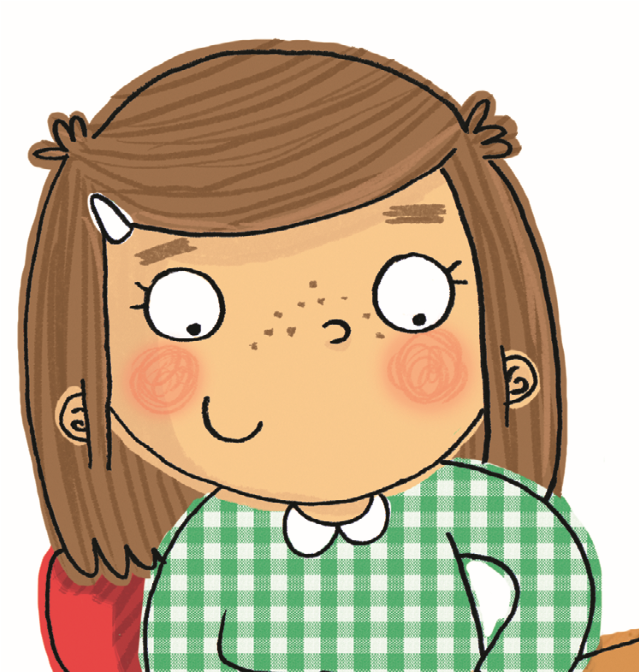 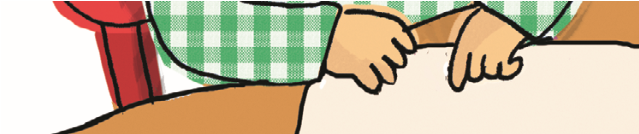 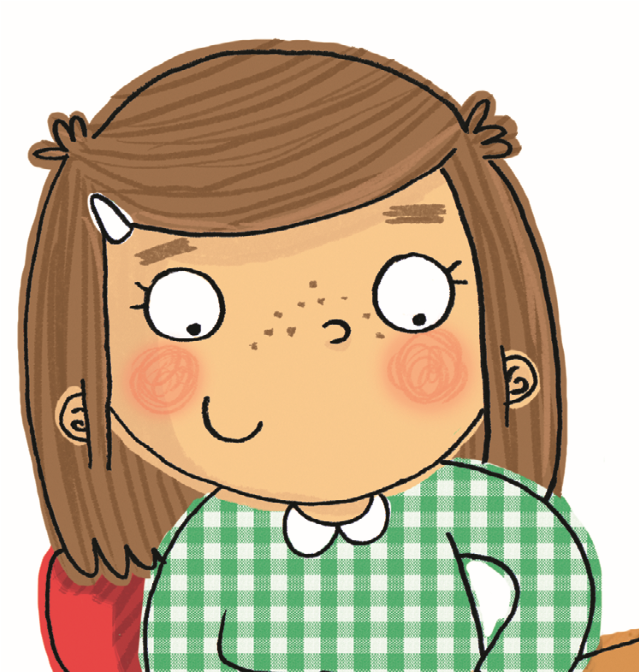 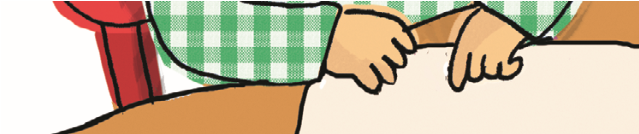 TipAlways check your arithmetic carefully when counting on and back – it’s easy to make mistakes!